 REFERAT EKSTRAORDINÆRT STYREMØTE 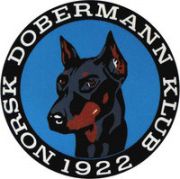 Dato:		11.08.2022Sted: 		Telefonmøte (Messenger. Oppstart kl. 20.00)Tilstede: Siw Monica Waagbø. Ingar Andersen. Anne Husebø. Frank G. Fosse. Veronica Cloin.
Ikke tilstede: Lisbeth Karlsen
Saksliste:63. Intern klagesak, innkommet pr.mail: Denne er diskutert og besvart
  64. Søknad om støtte til IDC kongress: Søknad mottatt men kan ikke ferdigbehandles før styret har mottatt et budsjett i forbindelse med søknad. Styret avventer ferdigbehandling innen satt frist.